Årsplanfor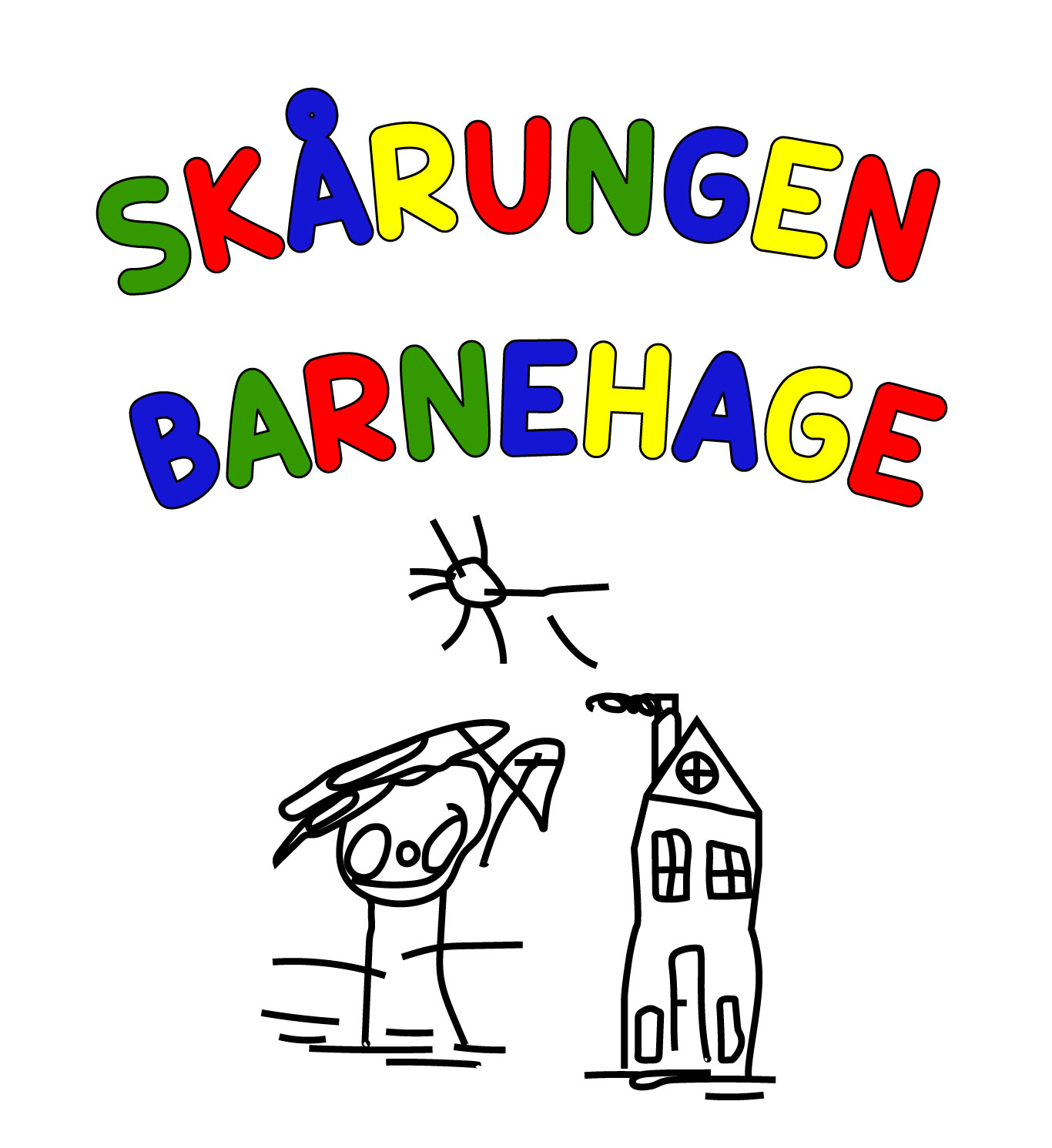 2021/2022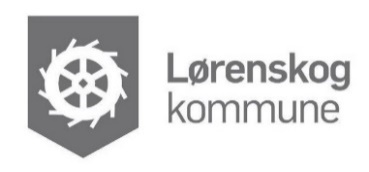 InnholdsfortegnelsePresentasjon av barnehagen og personalet_____________________________________________ 2Rammebetingelser og samarbeidsutvalget (SU)__________________________________________3Mål og forutsetninger for barnas opphold i barnehagen og barnegruppa______________________4Om årsplanen, pedagogisk plattform og vårt verdisyn_____________________________________4Foreldresamarbeid og barnehagens omsorgs- og læringsmiljø_______________________________5Lek og læring______________________________________________________________________7Danning __________________________________________________________________________8Dagsrytme, språk – og språkarbeid og Språkkista 2_______________________________________10Polylino, språkutvikling i barnehagen og «Ord som gror»__________________________________11Turdag__________________________________________________________________________12Barnehagens satningsområder: Grønt flagg og IKT – digital praksis__________________________13Samlingsstund, aldersinndelte grupper og barns medvirkning______________________________14Rammeplanens syv fagområder med progresjonsplan____________________________________15Kommunikasjon, språk og tekst_______________________________________________15Kropp, bevegelse, mat og helse_______________________________________________16Kunst, kultur og kreativitet___________________________________________________17Etikk, religion og filosofi______________________________________________________19Natur, miljø og teknologi_____________________________________________________20Nærmiljø og samfunn________________________________________________________21Antall, rom og form__________________________________________________________21Samarbeid mellom hjem og barnehage_________________________________________________22Samarbeid med andre instanser og førskolegruppe_______________________________________22Overgangsrutiner – overgang fra barnehage til skole______________________________________24Planlegging og dokumentasjon _______________________________________________________24Evaluering _______________________________________________________________________25Disse temaene skal vi jobbe med dette barnehageåret og kontakt oss________________________26Oversikt over planleggingsdager barnehageåret 2021/2022 _______________________________27PRESENTASJON AV BARNEHAGENSkårungen barnehage er en privat barnehage som ligger i trivelige, ærverdige lokaler i Bøndernes Hus på Skårer. Barnehagen er foreldredrevet som drives som et Samvirkeforetak (SA)som består av engasjerte foreldre.Vi er en barnehage med kun en avdeling med 27 barn i alderen 1-6 år og med et stabilt personale. Personalet består av ansatte i ulik alder, ulik erfaringsbakgrunn og med ulike sterke sider. Men til felles har vi en felles plattform vi er enig i og et glødende engasjement for det vi jobber med.PERSONALETBarnehagen har 8 ansatte på dagtid og en renholder. Vaktmesteren på Bøndernes hus tar seg av bygningsmassen .Vi har kort vei til alle «fasiliteter» som skogen, bussholdeplass, bibliotek og kjøpesenter.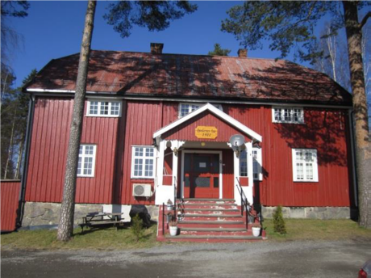 RAMMEBETINGELSEREier og driftSom nevnt er barnehagen privat, og eies av foreldrene. Foreldrerådet består av alle foreldrene. Disse velger hvert år et styre som består av en leder samt tre styremedlemmer. I tillegg er to av barnehagens ansatte representert. Barnehagens styrer har ikke stemmerett.Barnehagens formålsbestemmelse og samfunnsmandatBarnehagedriften bygger på Barnehageloven med forskrifter som gir overordnede bestemmelser om barnehagens formål og innhold. I tillegg har vi den nasjonale Rammeplanen, fastsatt av Kunnskapsdepartementet, som gir en forpliktende ramme for planlegging, gjennomføring og vurdering av barnehagens virksomhet.Barnehagens samfunnsmandat er, i samarbeid og forståelse med hjemmet, å ivareta barnas behov for omsorg og lek, og fremme læring og danning som grunnlag for allsidig utvikling. Barnehagen skal tilby barn under opplæringspliktig alder et omsorgs- og læringsmiljø som er til barns beste.Barnehagen skal støtte og ta hensyn til det enkelte barn, samtidig som hensynet til fellesskapet ivaretas. Barnehagen skal sikre barn under opplæringspliktig alder et oppvekstmiljø som både gir utfordringer som er tilpasset barnets alder og funksjonsnivå og trygghet mot fysiske og psykiske skadevirkninger. Barnehagen skal styrke barns muligheter for læring og aktiv deltakelse i fellesskap med jevnaldrende. Barnehagen skal ha de fysiske, sosiale og kulturelle aktiviteter som til enhver tid er i samsvar med eksisterende kunnskap og innsikt om barndom og barns behov. Barnehagen skal ha en helsefremmende og en forebyggende funksjon og bidra til å utjevne forskjeller. Barnehagen har en samfunnsoppgave i tidlig forebygging av diskriminering og mobbing (Rammeplanen 2011.8).Søknadsfrist er 1.mars.Barnehagens åpningstid er fra mandag til fredag kl. 07.00 – 17.00.Barnehagen holder stengt mellom jul og nyttår, samt de gre dagene før påske.Barnehagen holder stengt i uke 29 og 30. Barnehagen har 3 planleggingsdager i året.SAMARBEIDSUTVALGET - SUBarnehagens samarbeidsutvalg består av to personalrepresentanter, to foreldrerepresentanter, pluss styrer.Styrer i barnehagen innkaller til leder og leder SU-møtene. Hun har uttalerett, men ikke stemmerett.Årsplanen fastsettes av samarbeidsutvalget, ellers drøftes eventuelle spørsmål om innhold og prioriteringer også av SU.MÅL OG FORUTSETNINGER FOR BARNAS OPPHOLD I BARNEHAGENLov om barnehager§ 1 formål:«Barnehagen skal gi barn under opplæringspliktig alder gode utviklings- og aktivitetsmuligheter i nær forståelse og samarbeid med barnas hjem».Utdrag § 2: Barnehagen skal være en pedagogisk virksomhet – barnehagen skal bistå hjemmet i deres omsorg – og være oppdrageroppgaver, og på den måten skape et godt grunnlag for barnets utvikling, livslang læring og aktiv deltagelse i et demokratisk samfunn.Utdrag § 3: Barn i barnehagen har rett til å gi uttrykk for sitt syn på barnehagens daglige virksomhet. Rammeplan for barnehager  Rammeplanen gir oss retningslinjer for barnehagens verdigrunnlag, innhold og oppgaver, og den er en forskrift til barnehageloven. Målet med rammeplanen er å gi styrer, pedagogiske ledere og det øvrige personalet en forpliktende ramme for planlegging, gjennomføring og vurdering av barnehagens virksomhet. Rammeplanen gir også informasjon til foreldre, eier og tilsynsmyndighet.Rammeplan for barnehagens innhold og oppgaver redegjør for barnehagens samfunnsmandat. Barnehagens innhold skal bygge på et helhetlig læringssyn, hvor omsorg, lek og læring er sentrale deler. I tillegg er sosiale og språklig kompetanse samt de syv fagområder viktige deler av barnehagens læringsmiljø (jf. kapittel 3).Alle barnehager skal bygge sin virksomhet på verdigrunnlaget og innhold som er fastsatt i barnehageloven og internasjonale konvensjoner som Norge har slutett seg til, her blant annet FN’s barnekonvensjon. Barns rett til medvirkning har fått stor plass i den planen (jf. FN’s barnekonvensjon).Rammeplanens retningslinjer legges til grunn for barnehagens årsplan, og vi vil i årsplanen beskrove hvordan vi velger å jobbe med de syv fagområdene og andre områder rammeplanen legger vekt på. Årsplanen skal gi en oversikt over aktiviteter i barnehagen og den pedagogiske virksomheten gjennom et barnehageår. OM ÅRSPLANENEn årsplan er ikke et fast uforanderlig dokument. Det er viktig at «kartet stemmer med terrenget til enhver tid». Evaluering av det vi gjør er derfor nødvendig underveis., nye elementer kan komme inn, og fastsette planer kan måtte endres. Hos oss ønsker vi å ta barnas ønsker på alvor, så dukker det opp nye momenter kan det bli forandringer på ukeplanen for å møte barna i deres behov. Sykdom kan oppstå slik at planer må forandres på, eller vi kan rett og slett bare bestemme oss for å gjøre noe helt annet den dagen.Årsplanen skal gi svar på hva vi vil arbeide med, hvordan vi arbeider for å nå de målene vi har satt og hvorfor vi gjør det slik. Den skal være et styringsredskap for styrer, et informasjonsredskap for de ansatte og et informasjonshefte for foreldre, barnehagens eier, den kommunale barnehageadministrasjonen og andre være et styringsredskap for styrer, et informasjonsredskap for de ansatte og et informasjonshefte for foreldre, barnehagens eier, den kommunale barnehageadministrasjonen og andre samarbeidspartnere. Den skal inneholde mål, delmål og metoder når det gjelder vårt arbeid med barna. Vi vil også utdype at alt som står i årsplanen ikke gjelder alle barna. Alle barn kan ikke være med på alt, lære alt osv. Vi tar hensyn til alder, utviklingsnivå, interesser og andre forutsetninger osv.PEDAGOGISK PLATTFORMVi vil at alle barna skal bli sett, hørt og forstått – hver dag! Vi vil også hjelpe dem med å utvikle et godt selvbilde ved å støtte barna i å bli den beste versjonen av seg selv. VÅRT VERIDSYN ER:«Vi vil at hvert barn skal bli sett, hørt og forstått – hver dag»For å oppnå dette legge vi til grunn våre verdier er:Å gi dem trygghetÅ gi barna anerkjennelseGi barna evne til innlevelseLære dem å bevare øyeblikketVi skal gi rom så fantasien får blomstreVi skal ta vare på opplevelsen’Vi skal ha evnene til å se det «barnet» Vi skal være nære, klare voksne som bryr segFORELDRESAMARBEIDBarnehagen skal i samarbeid og forståelse med hjemmet ivareta barnas behov for omsorg og lek og fremme læring og danning som grunnlag for allsidig utvikling.Lov om barnehager med rammeplanen understreker at barnehagen skal legge til rette for foreldres medvirkning.Det må avklares tidlig og tydelig hvor langt barnehagens engasjement og ansvar rekker og hvilke gjensidige forventninger det er mellom barnehage og foreldre. Gjennom årlige brukerundersøkelser, samtaler og foreldremøter skal foreldre sette preg på barnehagen. Foreldre skal føle at de blir hørt og tatt på alvor i saker som angår barna deres. Kommunikasjon, informasjon og felles forståelse er viktig for et godt samarbeid. Vårt løfte til foreldre og foresatte er: «Vårt mål er å skape en sosial læringsarena som setter gode spor».At barnehagen skal gjøre en best mulig jobb i forhold til enkeltbarnet er vi avhengig av et godt foreldresamarbeid. Vi inviterer derfor til to foreldresamtaler i året, foreldremøte på høsten, sommerfest, juletrefest og andre hyggelige sammenkomster slik at vi skal bli godt kjent. BARNEHAGENS OMSORGS OG LÆRINGSMILJØOmsorg er kvalitet i relasjoner mellom mennesker. Viktige elementer i en omsorgsfull relasjon er romslighet, lydhørhet, sensitivitet og innlevelse. Omsorg skal prege alle situasjoner i barnehagen og har en verdi i seg selv. I et godt omsorgsmiljø vil barn gradvis lære å ta større ansvar for seg selv og fellesskapet, gjennom at barns egne omsorgshandlinger verdsettes og støttes.De voksne må derfor legge til rette for at barna ikke bare mottar omsorg, men også selv gir og verdsetter andres omsorgshandlinger.Det er nær sammenheng mellom omsorg og læring. Barn har behov for å utforske og lære og læring skjer gjennom sosial deltakelse. I barnehagen skal vi gi barna muligheter for lek og meningsfylte opplevelser og aktiviteter i trygge og utviklende omgivelser. Gjennom samspill med andre i ulike aktiviteter kan både barn og personale støtte den enkeltes konstruksjon av kunnskap og tilegnelse av ferdigheter.Omsorg, danning, lek og læring former barns holdninger, verdier og tillit til seg selv og andre mennesker og deres motivasjon for læring senere i livet.Kjennetegn på god praksis er når personalet:Ser hvor barnet har sin oppmerksomhet og forsøker å forstå hva barnet vil formidle.Gir barnet en rask og tilpasset respons.Ser, forstår, bekrefter og responderer på barnas signaler.Samspiller og snakker med barna.Følger barnas initiativ, undrer seg og utforsker sammen med barna.Gjør seg tilgjengelig for barna.Bruker et kroppsspråk som samsvarer med det man sier.Ler og gleder seg sammen med barna og viser glede overbanas mestring.Avpasser støtte ut fra barnas behov.Bekrefter og setter ord på barnas følelser og opplevelser.Vi som voksne har en viktig rolle i å være til stede for barna, på alle måter til enhver tid. Vi som voksne er modeller for barna, de tar etter oss og har oss som forbilder. Vi har mange roller i hverdagen, og noen av de viktigste er å vise omsorg, være anerkjennende, ta barna på alvor, ivareta barnas lek og være deltagende og imøtekommende når barna ønsker, også i rutinesituasjoner, lek og samtaler.Vi har hele dagen, og KVALITETEN på det vi gjør er viktigere enn KVANTITETEN.LEK OG LÆRINGVi lærer alle gjennom en; HANDLING – RESPONS – REFLEKSJONDet er disse tre ordene som er lekens innhold for barna. Det er gjennom leken de lærer og får nye erfaringer, som igjen gir ny innsikt.Leken er lysbetont, selvskapt og frivillig. Rolleleken og dramatiseringen rundt dette er en viktig arena for barna.Hensikten med å leken er å bearbeide inntrykk og opplevelser som for eksempel legebesøk. I leken kan de prøve ut virkeligheten for å forstå den bedre. Leken skaper en trygg arena siden «den bare er på liksom». Leken er også til for lekens skyld, den har verdi i seg selv og er underholdene og morsom.I et lekefellesskap legges grunnlag for barns vennskap med hverandre. Lek er den viktigste form for læring i førskolealder. Gjennom lek lærer barnet om seg selv og omverdenen. I leken utvikler barna sin læring, motivasjon, empati, tankeevne og fantasi og sin sosiale kompetanse. Den skaper et grunnlag for varig forandringer på bakgrunn av de erfaringene barna gjør. Den spiller en stor rolle for barnets sosialisering og tilpasning til barnegruppen og samfunnet for øvrig, og har stor betydning for utvikling av barnets selvoppfatning og identitet. Ved å leke lærer barnet å kjenne seg selv, respektere seg selv og finne sine grenser. I leken legges grunnlag for at barn får gode erfaringer med samspill med andre, og utvikler respekt og toleranse overfor hverandre. Barna lærer også under begrepet «skjult læring».  Det vil si at barna lærer uten at vi har planlagt dette. De lærer av hverandre, de gir hverandre holdninger, ferdigheter og kunnskaper uten at vi voksne har lagt dette til rette for barna.Det skal settes av god tid til lek i hverdagen, leken skal prioriteres og den skal ha en særegen plass i hverdagen. Vi voksne viser respekt for barnas lek (ikke forstyrre og ta hensyn). Vi voksne gir barna opplevelser og ideer som inspirerer til lek. Vi voksne er aktivt til stede i barnas lek ved å støtte, inspirere og motivere.Innelek I vår barnehage har vi rom for både organisert aktivitet og lek som foregår på barnas premisser. Leken er en viktig sosial læringsarena, og alle skal inkluderes i lek å ha noen å leke med. Vi legger vekt på å skape rom for ulike lekemiljøer inne i barnehagen. Dette gjøres ved at de voksne er tilrettelegger installasjoner som skal inspisere til lek og samhandling med barn.UtelekVi legger vekt på at barna skal være ute i all slags vær. I utetiden bestemmer barna i stor grad selv hva de vil gjøre. Utelekeplassen innbyr til variert lek og sosialt samspill samt fysisk aktivitet.Tomten vår er for det meste flat, men likevel med litt variert terreng med en liten bakke med gress og store steiner som byr på grovmotoriske utfordringer. I tillegg har vi et lite skogholt hvor barna liker å leke veldig godt. Voksenrollen De voksne skal være tilretteleggere, veiledere og til stede i barnas lek.Hva gjør de voksne når barna leker?•	Viser engasjement•	Deler barnas opplevelser•	Skaffer rekvisitter til leken•	Veileder barn i leken hvis den medfører uheldige samspillsmønstre•	Er en inspirator•	Har humor•	Respekterer lekens egenverdi•	Er åpen for barnas forslag•	Har en lekende væremåte•	Skaper tillit og trygghetDANNINGGjennom danning utvikles grunnleggende kunnskaper og ferdigheter som er nødvendig for og omgås  andre mennesker og tilpasse seg ulike sosiale situasjoner. Barnehagen skal legge til rette for barnets egen selvfølelse og identitetsutvikling, og gjennom samspill, dialog, lek og utforskning vil vi styrke deres evner til kritisk tenkning og gi dem handlingskompetanse.Det er viktig for oss at barna tilegner seg ferdigheter som:Hilse og ta avskjed med hverandre på en ordentlig måteTakke for matenSpørre om hjelp på en god måteHjelpe hverandre og fokus på at de eldste kan hjelpe de yngre barnaVise omsorg og empati ved at barna evner å sette seg inn i andres situasjonMøte andre mennesker med respekt, uavhengig av kjønn, alder, etnisk bakgrunn og kulturelle forskjellerVi tror på barn og voksen i små grupper, der muligheten til nære samspill i situasjoner mellom mennesker er stor.Vi tror på barnesamtaler, både det som er fint, men også om det som er vondt og vanskeligVi tror på at det ikke finnes vanskelige barn, men barn som har det vanskeligVi tror på nære voksne med gode relasjoner til alle barnVi tror på meningen med å se hvert enkelt barn, ut fra den de erVi tror på vennskap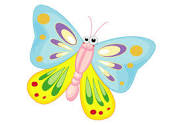 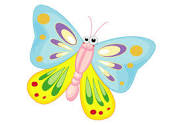 DAGSRYTMEDagen er ulik i barnehagen. Noen dager vil vi være ute hele dagen, mens andre dager går vi inn ved 13.30-tiden og spiser frukt og har frilek resten av dagen. Vi legger opp dagen etter vær og planer for dagen, og vi ber om at dere stoler på at vi gjør det som er best for barna akkurat den dagen. Tidene som er oppgitt er ca.-tider da vi har stor takhøyde for uforutsette hendelser. SPRÅK OG SPRÅKARBEIDGod språkutvikling er viktig for barn på kort og lang sikt. Språk er avgjørende for læring, kommunikasjon og sosiale relasjoner, og arbeid med barns språk er en sentral del av barnehagens hverdag.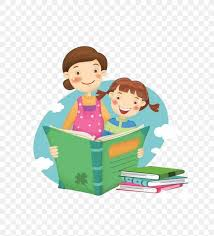 Barnehagen skal støtte barns bruk av språk som redskap for å tenke og gi uttrykk for egne meninger og følelser. Ansatte i barnehagen må ha god kunnskap om barns språk, språkutvikling og flerspråklighet. De trenger kompetanse i forhold til å være gode språkmodeller, utvikle språkmiljøet og arbeide med språkstimulerende aktiviteter i barnehagehverdagen.Vi har satt av faste dager med språkgrupper for å sikre at alle barn skal involveres i samspill og samtaler og stimulerer barns verbale og non-verbale kommunikasjon. I språkgruppene vil vi blant annet lese bøker, spille spill og ha språktrening gjennom pedagogiske apper på Ipad og PC som Språkkista 2 og Polylino. Språkkista 2 Språkkista 2  er en pedagogisk app for språkinnlæring og språkstimulering med ord og begreper som er bildelagt og innlest på 27 ulike språk. Ved å opprette egne album kan du gjøre individuelle tilpasninger og jobbe med språkinnlæringen på ulike måter. Appen er spesielt rettet mot minoritetsspråklige barn i barnehagealder og spesialpedagogisk arbeid, men kan også brukes i generell språkstimulering i barnehage og i småskolen. Appen er en videreutvikling av språkkista, en språkpakke med konkret materiell til arbeid med språkstimulering barnehagen. Språkkista 2 er en oppdatert versjon av appen Språkkista.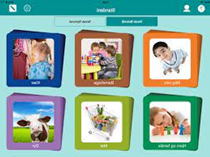 Polylino Polylino er det flerspråklige lese – og lydboksverktøyet for barnehager som gir tilgang til et stort utvalg fantastiske billedbøker. Med Polylino får barnehagen et intuitivt, inspirerende hjelpemiddel for arbeid med litteratur, språkutvikling og flerspråklighet.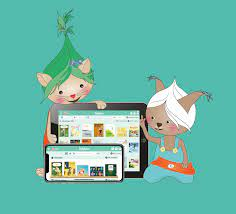 Språkutvikling i barnehagenBarnehagen legger stor vekt på utvikling av språk. Barnehagen har deltatt i prosjektet «Et godt språkmiljø for flerspråklige barn». Gjennom dette prosjektet skal alle ansatte bli bevisst på ikke bare deres egen tilnærming til språk og språkutvikling, men hvilke språkkunnskaper og språklæring som anvendes i barnehagen som en kollektiv. Prosjektet legger vekt på at alle som jobber i barnehagen bevisst skal jobbe med barnas språk og språkutvikling. Gjennom prosjektet har vi fått opplæring av migrasjonspedagoger om hvordan vi kan bli mer språklig bevisste i barnehagen. Det representeres et rikt mangfold av kulturer i barnehagen. Dette betyr også at det er mange ulike språk å forholde seg til. Gjennom å delta i dette prosjektet skal barn og voksne bli mer bevisste på hva som er «morsmål, hjemmespråk, det språket de har mest ferdigheter i, og hva de mestrer av språkforståelse på de ulike språkene».Det skal brukes mye konkreter i barnehagen i form av bilder, leker, figurer osv. Dette for å hjelpe barn som ikke har begrepet, men også for å sette en norsk «merkelapp» på ord og begreper som flerspråklig barn er i ferd med å lære.Fokus på flerspråklighet går ikke på bekostning av andre barns språkutvikling. Flerspråklighet er en ressurs. Det er en berikelse for alle barn. Barn blir mer bevisste på språklyder og at ord på ulike språk benevner de samme fenomenene. Rammeplanen sier at personalet skal bidra til at språkmangfold blir en berikelse for hele barnegruppen, støtte flerspråklige barn til å bruke morsmålet sitt og aktivt fremme utviklingen av språkkompetanse på norsk og samisk. «Ord som gror»For å skape et rikt og variert språkmiljø i barnehagen, må ansatte i barnehagen ha god kunnskap om barns språkutvikling og evne til å forstå barns ulike uttrykksformer.  Det er mange statlige føringer for innholdet i barnehagen. Nedenfor er det en oversikt over hvilke som omhandler språkarbeid. Alle disse føringene, sammen med kommunens strategiske plan, er med på å forme innholdet i Ord som gror – lek og lær. Lov om barnehager Om barnehagens formål sier loven blant annet: «Barnehagen skal i samarbeid og forståelse med hjemmet ivareta barnas behov for omsorg og lek, og fremme læring og danning som grunnlag for allsidig utvikling. Barna skal utvikle grunnleggende kunnskaper og ferdigheter». Rammeplanen for barnehagen gjeldende fra 01.08.17 Rammeplanen angir hvilke forpliktelser barnehageeiere og personalet har når det gjelder barnehagens innhold. «Arbeidet med omsorg, danning, lek, læring, sosial kompetanse og kommunikasjon og språk skal ses i sammenheng og samlet bidra til barns allsidige utvikling.». I Rammeplanen står det at barnehagen skal fremme kommunikasjon og språk: «Alle barn skal få god språkstimulering gjennom barnehagehverdagen, og alle barn skal få delta i aktiviteter som fremmer kommunikasjon og en helhetlig språkutvikling» og videre at personalet skal: «Bidra til at språklig mangfold blir en berikelse for hele barnegruppen, støtte flerspråklige barn i å bruke sitt morsmål og samtidig aktivt fremme og utvikle barns norsk-/samiskspråklige kompetanse». Fagområdet «Kommunikasjon, språk og tekst» i rammeplanen gir helt klare føringer på hvordan barnehagen skal jobbe med språk. Hentet fra: https://www.lorenskog.kommune.no/tjenester/barn-og-familie/barnehage/kvalitet-i-lorenskogbarnehagen/ord-som-gror-lek-og-lar/)  Språk er et sentralt utviklingsområde. Å utvikle et språk er noe av det viktigste som skjer i et barns liv. Språket gir fellesskap med andre mennesker og gir oss identitet og tilhørighet i samfunnet vi lever i. Språk er et redskap for tenkning. Språklige og kommunikative ferdigheter har også betydning når barn etablerer vennskap. Forskning har påvist en nær sammenheng mellom kognitiv, sosial og språklig utvikling og pekt på betydningen av tidlig innsats når barn har språklige forsinkelser eller språkvansker. Det er også påvist en sammenheng mellom barns tidlige språklige og kommunikative ferdigheter og utvikling av blant annet leseferdigheter. At barnehagen arbeider systematisk med språk, kan være et virkningsfullt tiltak for sosial utjevning (St.meld.nr. 24, 2013). For å kunne legge til rette for et godt språkmiljø i den flerkulturelle barnehagen bør personalet ha en god forståelse for hva det vil si å kunne et språk, og især for hvordan andrespråk utvikler seg. Hensikten med de områdene som er valgt ut i dette kapittelet, er å gi leseren en kort innføring innenfor flerspråklighet- og andrespråkspedagogikk. Det er viktig å vite noe om dette feltet, for å på best mulig måte kunne ivareta barnas flerspråklige utvikling. Hentet fra: https://www.lorenskog.kommune.no/tjenester/barn-og-familie/barnehage/kvalitet-i-lorenskogbarnehagen/ord-som-gror-lek-og-lar/) Pedagogen har ansvar for å informere foreldrene om hvordan barnehagen dokumenterer og vurderer barnets språklige kompetanse, og hva som blir gjort for å støtte språktilegnelsen. Foreldre bidrar ved å informere barnehagen om sine opplevelser av barnets språk og om språkmiljøet hjemme. Et samlet blikk og felles refleksjon kan bidra til en mer helhetlig og nyansert opplevelse av barnets språk som grunnlag for språkstimulering i barnehagen. Hentet fra: https://www.lorenskog.kommune.no/tjenester/barn-og-familie/barnehage/kvalitet-i-lorenskogbarnehagen/ord-som-gror-lek-og-lar/) TURDAGVi vil gå tur i skogen eller nærmiljøet en dag i uken.Mål for turdagen er:Å gi barna inntrykk og opplevelserÅ la barna bli kjent i nærmiljøetÅ gi barna andre utfordringer enn det de får i barnehagenUtvikle språketLeke med tall og formerBARNEHAGENS SATNINGSOMRÅDER GRØNT FLAGG Grønt flagg er en miljøsertifiseringsordning rettet mot barnehager og alle typer skoler. Ordningen er tilknyttet det internasjonale ECO-Schools 2 nettverket, som drives av Foundation for Environmental Education (FFE). Formålet med Grønt Flagg er å styrke bærekraftig utvikling gjennom miljøundervisning. Hvorfor Grønt Flagg? Grønt Flagg er et virkemiddel for å innføre miljøledelse og en drivkraft for kontinuerlig miljøopplæring. Flagget gir barna og andre deltakere et synlig bevis på at barnehagen vår gjennomfører miljøprosjekter på et høyt nivå, og at den har prioritert miljøet både i arbeidet med barna og i daglig drift.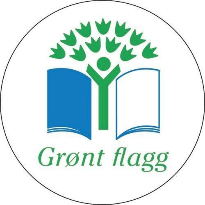 Mål: Barna har begynnende forståelse for bærekraftig utvikling. Med dette mener vi at barna får erfaringer og opplevelser som danner grunnlag for å ta vare på naturen og miljøet. Naturen er en viktig læringsarena for kunnskap og mestring.  I prosessen mot å bli en miljøsertifisert barnehage skal vi ha fokus på natur og miljø. Gjennom hverdagsrutiner og temaperioder med fokus på natur, miljø og teknikk skal barna tilegne seg gode holdninger og kunnskaper om området. Vi ønsker også å dele informasjonen med foreldrene, slik at barna ser sammenhengen mellom det som gjøres i barnehagen og hjemme. Vi ønsker at foreldrene kommer med tips og ideer til hva vi kan gjøre i barnehagen.Miljøtiltak: Kildesortering av matavfall, hermetikk, glass, melkekartonger og papir. Vi skal samle tomme flasker med pant. Sparer strøm ved å skru av lys i rom vi ikke bruker. Fyller opp oppvaskmaskinen før vi bruker den.Deltar i Ruskenaksjonen og tar med avfall hjem fra turer (også andres som ligger slengt i naturen).Vi bruker nett – ikke plastikkposer til klær som skal hjem – for å redusere plastikkforbruket. Vi planter og sår.I barnehageåret 2021/2022 er det hovedfokus på at vi skal bruke gjenbruksmateriell til formingsaktivititeter. IKT – DIGITAL PRAKSIS I følge «rammeplan for barnehagens innhold og oppgaver» (2006) bør barna i barnehagen «få oppleve at digitale verktøy kan være en kilde til lek, kommunikasjon og innhenting av kunnskap». Vi skal nå implementere IKT i vårt arbeid med barna. Den digitale praksisen vil variere med forskjellig pedagogisk innhold hvor vi også får øvd på språk. Barnehagen skal gi barna mulighet til å bruke digitale verktøy og teknologi i lek, læring og kreative prosesser. Barnehagen skal bidra til at barna utvikler en begynnende etisk forståelse knyttet til digitale medier.Barnehagens ansatte skal utøve god digital dømmekraft i samarbeid med foresatte.Våre tiltak:Vi setter av faste dager i gruppene hvor vi bruker dette.Vi legger til rette for at barn utforsker, leker, lærer og selv skaper gjennom digitale uttrykksformer.Vi utforsker kreativ og skapende bruk av digitale verktøy sammen med barna. SAMLINGSSTUND Mål: De voksne skal bruke sin kreativitet og legge vekt på barns deltagelseVi har samlingsstund i aldersinndelte grupper. Dette for å tilpasse temaet i samlingsstunden ut fra alder-, utviklings og modenhetsnivå.Samlingsstunden er en læringsarena hvor vi synger, leser bøker, bruker språkposer og tilstreber oss at barna får gode opplevelser. Vi har valgt å begynne med og gjennomgår dagen med dagstavle med måned, år, vær og hva som skal skje resten av dagen/uken med barna. Her deltar barna aktivt.Dette er en god og trygg læringsarena for barna, de lærer innholdet i dagen sin og de lærer f.eks noe om hva som er lurt å ha på seg ut fra hvilket vær det er ute. Når «dagen-i-dag» er gjort ferdig er det tid for aktiviteter tilpasset tema. Ved å gjøre aktivitetene i aldersinndelte grupper med få barn og faste voksne får alle gruppene mer ro til å gjøre sin ønskede aktivitet. Her vil også barn som er to-språklig bli tatt med på «Ord som gror». Dette er et opplegg som hjelper barna som har behov for å lære norsk.«Lesestund» vil være sentral. Her har vi mulighet til å få lest bøker, sett i bildebøker og leke med språket. Barnehagen har mange flotte bøker og oppslagsverk for de barna som ønsker å fordype seg i noe de undrer på. I tillegg bruker vi  Polylino aktivt og innimellom er på lesestund på biblioteket. I samlingsstunden har vi også mulighet til å benytte Storsalen for bevegelse og musikk.Barnehagen har utstyr til å kunne sette opp ulike aktiviteter og hinderløyper for barna.Denne stunden er en unik mulighet for å få sett alle barna i henhold til utvikling og språk.ALDERSINNDELTE GRUPPERVi har aldersinndelte grupper hver dag fra kl. 09.30 -11.00. I gruppene tilrettelegger vi for aktiviteter ut fra månedens tema, årets satningsområder, forming, språktrening og lek tilpasset barnas alder. Aktivitetene kan også foregå både ute eller inne om aktiviteten krever dette.Er det noe spesielt barna er opptatt av kan vi sette i gang et prosjekt for å gå dypere i dette. BARNS MEDVIRKNINGRammeplanen for barnehager fokuserer på viktigheten av barnas medvirkning i hverdagen, utviklingen av selvstendighet og trygghet på seg selv. Innflytelse på egen hverdag er et viktig ledd i utviklingen av sosial kompetanse.§ 3 i Barnehageloven sier:«Barn i barnehagen har rett til å gi uttrykk for sitt syn på hverdagens daglige virksomhet. Barn skal jevnlig få mulighet til aktiv deltagelse i planlegging og vurdering av barnehagens virksomhet. Barnets synspunkter skal tillegges vekt i samsvar med dets alder og modenhet».Å medvirke betyr og «gjøre noe sammen, bidra med sin kompetanse, forstå ut fra sin egen utvikling, få ansvar, ha innflytelse og kunne påvirke det som skjer rundt seg selv».Her skal vi som barnehage ta utgangspunkt i barnas egne uttrykksformer. Vi som personal må lytte og tolke barnas kroppsspråk og være observante i forhold til deres handlinger, estetiske uttrykk og etter hvert deres verbale språk.1-og 2-åringer:Mange av de yngste barna har lite verbalt språk. Derfor er det viktig at de voksne er lyttende og anerkjennende ovenfor barnas uttrykk når det gjelder barns medvirkning. Ved at vi tilrettelegger for barna med et lekemiljø hvor de kan være med å påvirke, og som kan stimulere og inspirere leken, og gir de valg får barna mulighet til medvirkning. Barna blir bevisst sine handlinger og blir også etter hvert klar over at de er med å påvirke sin egen hverdag i barnehagen. Barns medvirkning handler ikke bare om å ta valg, men også øve seg på, og forstå konsekvensene av de valgene man tar.3 –6 åringer:Med de eldste barna jobber vi med barns medvirkning ved å la barna få uttrykke seg og få innflytelse på hverdagsaktiviteter. Barna skal føle seg sett og hørt. Det er viktig for oss å ha tid til å lytte til barnet. Barns medvirkning forutsetter god kommunikasjon mellom barna og voksne.RAMMEPLANENS FAGOMRÅDER MED PROGRESJONSPLAN Rammeplanen sier mye om de syv fagområdene barnehagen skal være gjennom i løpet av året.Arbeid med fagområdene vil alltid være tverrfaglig. Et fagområde vil sjelden opptre isolert og flere områder vil være representert i ulike hverdagsaktiviteter og temaer.Barnehagen skal gi barna kunnskap på følgende områder:Kommunikasjon, språk og tekst Kropp, bevegelse, mat og helseKunst, kultur og kreativitetEtikk, religion og filosofiNærmiljø og samfunnAntall, rom og formNatur, miljø og teknikkKommunikasjon, språk og tekst:Inneholder alle elementer som sikrer at barnehagen arbeider med et godt språkmiljø og god språkutvikling for alle barn. Arbeidet med språkutviklingen inngår som en naturlig del i alt av barnehagens arbeid og hverdagsaktiviteter. Tidlig og god språkstimulering er en viktig del av barnehagens innhold. Kommunikasjon foregår i et vekselspill mellom å motta og tolke et budskap, og å selv være avsender av et budskap. Både den nonverbale og den verbale kommunikasjonen er viktig for å utvikle et godt muntlig språk. Å få varierte og rike erfaringer er avgjørende for å forstå begreper. Viktige sider ved kulturoverføringer er knyttet til kommunikasjon, språk og tekst.Progresjonstrapp: For å nå målet jobber vi med:Være oppmerksom på barnas gester, kroppsspråk og lyder. Vi skal gjennom respons oppfordre barna til å bruke kroppsspråk og språk.Hjelpe til så barna får øve på felles dialog med andre.Oppmuntre og støtte barna i å ta kontakt med andre.Gripe øyeblikket hvor barna kan fortelle om det som skjer og vise at vi forstår og vil forstå.Støtte barna i å vise følelser.Kropp, bevegelse, mat og helseBarnehagen skal legge til rette for at alle barn opplever bevegelsesglede, matglede og matkultur, mentalt og sosialt velvære og psykiske helse. Barna skal inkluderes i aktiviteter der de får være i bevegelse, lek og sosial samhandling og opplever motivasjon og mestring ut fra egne forutsetninger. Barnehagen skal bidra til at barna blir kjent med kroppen sin og utvikler bevissthet om egne og andres grenser. Gjennom arbeid med fagområdet skal barna få sanse, oppleve, leke, lære og skape med kroppen somutgangspunkt. Gjennom medvirkning i mat – og måltidsaktiviteter skal barna motiveres til å spise sunn mat og få grunnleggende forståelse for hvordan sunn mat kan bidra til god helse. Progresjonstrapp:For å nå målet jobber vi med:Hjelpe barna med god hygienesom for eksempel håndvask.La de barna som trenger å hvile/sove gjøre det.Snakke om kosthold og bevegelse.Oppmuntre til å vøre selvstendig i av- og påkledning, måltid og i lek.Lære om kroppenBruke kroppen i dans og bevegelse.Være gode voksenmodeller som tar initiativ og er engasjerteKunst, kultur og kreativitetÅ være sammen om kulturelle opplevelser og å gjøre eller skape noe felles bidrar til samhørighet. Barn skaper sin egen kultur ut fra egne opplevelser. Gjennom rike erfaringer med kunst, kultur og estetikk vil barn få et mangfold av muligheter for sansing, opplevelser, eksperimentering, skapende virksomhet, tenkning og kommunikasjon. Formidling av kunst og kultur bidrar til å skape fortrolighet med – og tilhørighet til kulturelle uttrykksformer. Progresjonstrapp:For å nå målet jobber vi med: Bli kjent med og prøve ulike formingsmaterialer.Synge ulike sanger.Lytte til ulik type musikk og ha sangleker.La barna få jobbe alene, uforstyrret eller sammen med andre.Få inspirasjon av å se på teater og gjennom litteratur. 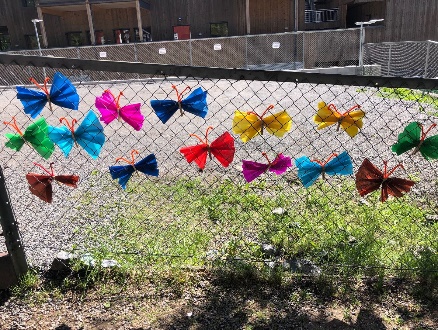 Etikk, religion og filosofiFagområdet er med på å forme måter å oppfatte verden og mennesker på og preger verdier, normer og holdninger. Barnehagen skal reflektere og respektere det mangfoldet som er representert i barnegruppen. Gjennom å samtale og undre seg over eksistensielle og filosofiske spørsmål skal barna få anledning til selv å formulere spørsmål, lytte til andre og finne svar. Progresjonstrapp: For å nå målet jobber vi med:Feire jul og påske og forklare hva høytidene står for. Møte barnas tro, spørsmål og undring på alvor og respekt.Undersøke og eksperimentere med barna.Være gode rollemodeller for barna, behandle hverandre med respekt, likeverd o g interesse og vise omsorg.Lære om andre land og kulturerNatur, miljø og teknologiFor å nå målet jobber vi med:Vi legger til rette for at barna får oppleve glede og undring over naturens mangfold ved og ferdes i naturen.Vi legger til rette for at barna får kjennskap til naturen og bærekraftig utvikling, lære av naturen og utvikle respekt og begynnende forståelse for hvordan de kan ta vare på naturen,Barnehagen skal utforske og eksperimentere med teknologi og naturfenomener sammen med barnNærmiljø og samfunnGjennom utforskning, opplevelser og erfaringer skal barnehagen bidra til å gjøre barna kjent med eget nærmiljø, samfunnet og verden. For å nå målet jobber vi med:Ha turer i nærmiljøet.Besøke de fasiliteter som tilbys.Bruke kollektivtrafikk der det er mulighet.La barna være med på å ta ansvar for det som er vårt, ta vare på det som er tilgjengelig i barnehagen.La barna ta del i daglige gjøremål på avdelingen som for eksempel dekke bordet og rydde. Antall, rom og formGjennom lek, eksperimentering og hverdagsaktiviteter utvikler barna sin matematiske kompetanse. Barnehagen har et ansvar for å oppmuntre barns egen utforskning og legge til rette for tidlig og god stimulering.Progresjonstrapp:For å dette målet jobber vi med at barna skal få kompetanse i fire ulike hovedområder:Geometriske formerTall og antallMålinger Rom og retningVi jobber med disse temaene gjennom vår hverdag, og gjennom lek både inne og ute.SAMARBEID MELLOM HJEM OG BARNEHAGEI lov om barnehager § 1 står det «Barnehager skal gi barna gode utviklings- og aktivitetsmuligheter i nær forståelse og samarbeid med barnas hjem». I Rammeplan for barnehager står det «barnehagen representerer et komplimenterende miljø. I barnehagen skal barnet få prøve å videreutvikle det som er grunnlagt hjemme. Her blir perspektivet utvidet, barna får nye opplevelser og utvikler andre nære relasjoner som de ikke kan få hjemme». Derfor er foreldrene de viktigste samarbeidspartnere i arbeidet med å tilrettelegge barnas hverdag i barnehagen. Det er viktig å ha et foreldresamarbeid som er basert på god kommunikasjon., åpenhet og tillit. Med et slikt samarbeid, kan barnehagen på best mulig måte forstå hvert enkelt barn og sikre en god kontinuitet og progresjon i barnets utvikling. I hverdagen er hente- og bringesituasjonene svært viktige for å utveksle informasjonen. SAMARBEID MED ANDRE INSTANSERRammeplanen: Kommunen har ansvar for at de ulike tjenestene for barnefamilier er godt koordinert. For at barna og foreldrene skal få et mest mulig helhetlig tilbud til beste for barnas oppvekst og utvikling, kreves det at barnehagen samarbeider med andre tjenester og institusjoner. Tverrfaglig og helhetlig tenkning står derfor sentralt. Både foreldrene og barnehagen kan ha behov for å samarbeide med ulike hjelpeinstanser. Ved samarbeid må bestemmelsene om taushets – og opplysningsplikt i barnehageloven og annet avtaleverk overholdes. Barnehage og foreldre må ha en felles forståelse for hverandres rolle i saker hvor barnehagen skal og må samarbeide med andre instanser.Barnehagen har plikt til å samarbeide med kommunen som barnehagemyndighet, skole, helsestasjon, Pedagogisk psykologisk kontor (PPK), Barne- og ungdomspsykiatrisk (BUP) og barnevern. I Lørenskog kommune har vi tett samarbeid med barnevernstjenesten, Pedagogisk psykologisk kontor og helsestasjonen. Lørenskog kommune har barne– og ungdomsfaglige møter med disse instansene hver 6.uke. Disse møtene er:På alle helsestasjoner, barnehager og skoler i Lørenskog (gjennomføres det regelmessig barne- og ungdomsfaglige møter.De barne- og ungdomsfaglige møtene er etablert for å gi forpliktende, samlet og koordinert hjelp til barn og unge det er knyttet bekymring til. Her drøftes alternative tiltak mens problemene er små, fremfor å vente til de har vokst seg store. Til alle møtene kommer det en representant fra helsestasjonen, barnevernet, pedagogisk psykologisk kontor, styrer og pedagogisk leder fra barnehagen og foreldre/foresatte.De barne- og ungdomsfaglige møtene er et lavterskeltilbud til foreldre og ansatte. FØRSKOLEGRUPPEBarnehagen har førskolegruppe med skolestarterne hver tirsdag og torsdag. Vi jobber med i og med boka Trampoline. Ellers vil vi det siste året øve ekstra på:Å samarbeide med andre barn og voksneÅ kunne tilegne seg gode strategier som f.eks hva jeg gjør hvis jeg ikke får lov å være med i leken? Hva gjør jeg opplever noe jeg ikke liker?Kunne ta imot og følge beskjederLytte til når andre snakker og tørre å snakke selv i en gruppe med/foran barnMestre å kle av -og på seg selvMestre toalettbesøk (tørke seg selv)Kunne skrive navnet sittKunne blyantgrepetHa kjennskap til noen bokstaver og noen bokstavlyderKunne rime (en mus rimer på hus)Kunne telling 1-10 (mer ved interesse)Kunne navn på ulike kroppsdeler og vite hva som er hvorMestre å ha armer og bein for seg selv (for eksempel når de sitter ved siden av hverandre) slik at de kan konsentrere om seg selvUtøve respekt for andres grenser og egne grenserOVERGANGSRUTINERTilvenning: Vi har i utgangspunktet satt av tre dager til tilvenningen, men det er viktig å huske på at det varierer hvor lang tid barn trenger å bli trygge i barnehagen. Vi anbefaler derfor å sette av en uke. Den første dagen er dere i barnehagen 1-2 timer. Barnet må ha med seg en foresatt sammen med seg hele tiden. Barnehagen har tett dialog med dere og avtaler de neste dagene ut fra det enkelte barns behov.TilknytningsperiodenUnder tilknytningsperioden vil barnet få tildelt en tilknytningsperson. Denne personen har et spesielt ansvar for det barnet de er tildelt. Tilknytningspersonen skal være med på å lette oppstarten for barnet og være en som er til stede i barnets hverdagsliv som en trygg person. Denne ordningen innebærer selvfølgelig ikke at ingen andre skal ta seg av barnet. Alle voksne har ansvar for alle barn i barnehagen. Overgang fra barnehage til skoleIfølge Rammeplanen skal barnehagen i samarbeid med skolen, legge til rette for barns overgang fra barnehage til første klasse og eventuell skolefritidsordning.Til skolen: Barnehage og skole begge arenaer for omsorg, danning, lek og læring. Vi ønsker at barna opplever helhet og sammenheng mellom barnehage og skole, til tross for både likheter og ulikheter. Vi legger til rette for at barna kan ta avskjed med barnehagen på en god måte, og at de har med seg den kompetansen og de ferdigheter de trenger for å møte skolen med nysgjerrighet, glede og mestring. Skårungen barnehave SA følger rutinene for overgang barnehage-skole i samarbeid med Lørenskog kommune, der kommunen har laget en veileder som følges.I praksis:Distriksledermøte mellom barnehage og skoleFelles distriktsvis foreldremøte med fast agenda for førskoleforeldreSamarbeidsmøter med andre instanser som f.eks helsestasjon ved behovLærende møter mellom barnehager og skolerInvitasjon til foreldremøte via kommunenÅpen dag for førskolebarna med foreldre på skole og SFO i aprilOvergangssamtaler med foreldre – kartleggingsskjema fylles ut ved siste foreldresamtale for å kartlegge barnets ressurser. Dette sendes til skolen i aprilTegninger barna lager sendes til SFO i midten av aprilForeldre og barn inviteres til førskoledag i uke 23PLANLEGGING, DOKUMENTASJON OG EVALUERING Barnehagens pedagogiske virksomhet skal planlegges, dokumenteres og vurderes.Barnehagen skal legge til rette for medvirkning fra barn, foreldre, ansatte og eier.Barnegruppens og det enkelte barns trivsel og utvikling skal observeres og vurderes fortløpende.Vi har følgende planleggingsrutiner:Jevnlige planleggingsmøter etter barnehagens åpningstid hvor vi planlegger hva vi skal gjøre/arbeide med fremoverPlanleggingsdager 3 dager per år. Disse benyttes innimellom også til ulike kurs, langsiktig planlegging og utviklingPersonalmøter hvor vi evaluerer arbeidetMøter i SU hvor planverk gjennomgås og evalueresSU og Styret planlegger og gjennomfører juleavslutning og sommerfestMøter i Styret hvor budsjettet gjennomgås og evalueresVi dokumenterer vårt arbeid på følgende måte:Muntlige tilbakemeldinger om barnas dag til foreldrene.Kidplan er det digitale kommunikasjonsverktøyet som forenkler hverdagen til barnehagen og foresatte i barnehagen. All informasjon informeres på EN arena istedenfor forskjellige (oppslagstavle, hyllepost, døra, vegger osv). Foresatte får informasjon raskt og kan se den når det passer på sin mobil.Bilder som er tatt av voksne eller barn vil med jevne mellomrom legges ut på Kidplan hvis foreldrene har samtykket til dette. Dagen-i-dag tavle hvor foreldrene kan lese hva vi har gjort i dag.Barnas produkter henges opp på veggene. Månedsbrev sendes ut på mail i slutten av måneden der vi sier noe om hva vi gjorde forrige måned og hva som kommer til å skje den neste måneden. Viktige datoer som f.eks fødselsdager vil bli uthevet.Hvert barn har sin perm hvor vi legger inn bilder av barnet og andre ting de har lagd gjennom året. Foreldremøte en gang per år. Dette avholdes om høsten når alle nye barn er på plass. Her tar vi opp praktisk informasjon, samt informasjon om barnehageåret. Foreldresamtaler to ganger i året. Her snakker vi om barnets utvikling, og vi deler erfaringer om hvordan barnet har det i barnehagen og hjemme, samt sette opp felles mål for hva man skal jobbe med fremover hvis det er behov for dette.Pedagogmøter, personalmøter og planleggingsdagerSamarbeidsmøter med eksterne som tverrfaglig teamEVALUERINGEvaluering pågår jevnlig gjennom hele året. Vi observerer og vurderer barna jevnlig for å kunne se barnegruppens og enkeltbarns trivsel og utvikling.Personalmøter og planleggingsdager brukes også til å vurdere arbeidet vårt.SU og styret har ansvaret for juleavslutning og sommerfest. De har også ansvar for å evaluere arrangementene i etterkant. Dette gir utgangspunkt for neste års gjennomføring av arrangementene.Vi har foreldremøter og brukerundersøkelser hvor foreldrene kan komme med innspill i evalueringsarbeidet. Barnas synspunkt blir vektlagt ved at vi er lydhøre for barnas reaksjoner og uttalelser, og at vi har samtaler med barna. DISSE TEMAENE SKAL VI JOBBE MED DETTE BARNEHAGEÅRETVi jobber temabasert samtidig som vi følger årets årstider. Vi skal også trekke inn miljø – og språkarbeid. KONTAKT OSSFor å komme til oss må du søke gjennom Lørenskog kommune. Søknadsskjema vil du finne på kommunens hjemmeside. Der vil det også være linker til de ulike barnehagene som er i kommunen. Om du lurer på noe er du velkommen til å ta kontakt.Adresse: 	Skårungen barnehage SA                 	 Løkenåsveien 41               	 1473 LørenskogTelefon:	 459 75 808E-post til styrer i barnehagen: 		skaarungenbhg@gmail.com E-post til eier av barnehagen (Marit):	skaarung@online.noAvdeling: 	En avdeling med barn i alderen 1-6 årÅpningstider:	Kl. 07.00 – 17.00Barnehagen har stengt julaften, hele romjulen og nyttårsaften, mandag til onsdag i påskeuken og uke 29 og 30 i juli.Planleggingsdager barnehageåret 2021/2022:Mandag 20.september 2021		Mandag 8.november 2021Fredag 27.mai 2021StillingNavnStillingsprosentEierMarit Berge100StyrerMarija Hel40Pedagogisk lederMarija Hel60BarnehagelærerInes Draganic100BarnehagelærerSahar Sabouri100Barne- og ungdomsarbeiderKaroline Jacobsen100AssistentTove Dalebråten100AssistentKent Tore Dalebråten100Kl. 07.00Barnehagen åpnerKl. 07.00 – 09.00 Barna spiser frokost etter hvert som de kommer Kl. 09.15RyddetidKl.09.30 -11.00 Samlingsstund, aldersinndelte grupper, aktiviteter, språkgruppe, IKT eller Grønt flaggKl. 11.00Bleieskift – og håndvask Kl. 11.15 LunsjKl. 12.00Sovetid/påkledning og utelek og/eller aktiviteter inneKl. 13.45RyddetidKl. 14.00Bleieskift og håndvaskKl. 14.15FruktmåltidKl. 14.45 -17.00Utelek og/eller aktiviteter inneKl. 17.00Barnehagen stenger FAGOMRÅDETKommunikasjon, språk og tekstMÅL: Barna skal gjennom lek eksperimentering og hverdagsaktiviteter for å forstå sammenhenger og utvikle sin matematiske forståelse.1-2 år2-3 år3-4 år4-5 år5-6 årFAGOMRÅDETKommunikasjon, språk og tekstMÅL: Barna skal gjennom lek eksperimentering og hverdagsaktiviteter for å forstå sammenhenger og utvikle sin matematiske forståelse.Bilder av daglige og kjente tingEnkle sanger og bevegelsessangerPek ut og sette ord på dagligdagse gjenstanderHøytlesningPekebøkerHøytlesningLyttetreningØve på gjenfortellingSette ord på ønsker og følelser. Meddele egne behovSanger, rim og regler.EventyrPreposisjonerØve på: Fornavn og etternavn, hvor de bor og evt adresseRim og reglerSang/sanglekerLekeskriveHøytlesningBildebøkerEventyr/Fortellinger m/bilder og konkreterVariert språkVariert språk – preposisjoner, adjektiver.Videreutvikling av sanger, sangleker, rim og regler.BlyantgrepetEvebnyrHøytlesningBildebøkerLekeskriveBlyantgrepHistoriefortellingKjenne igjen og skrive navnet sittLekeskrive –lekesrivetreningBlyantgrepMotta og følge en beskjedHøytlesningBildebøker/FaktabøkerVariert språk –Preposisjoner, adjektiverSanger – og sanglekerGjenfortelleForstå/ reflektere over ord og tekst FAGOMRÅDETKropp, bevegelse, mat og helseMÅL: Barnehagen skal gjennom arbeid med kropp, bevegelse og hekse bidra til at barna utvikler motoriske ferdigheter, og får oppleve ulike sanseinntrykk1-2 år2-3 år3-4 år4-5 år5-6 årFAGOMRÅDETKropp, bevegelse, mat og helseMÅL: Barnehagen skal gjennom arbeid med kropp, bevegelse og hekse bidra til at barna utvikler motoriske ferdigheter, og får oppleve ulike sanseinntrykkGrovmotorisk og finmotorisk treningØve på å vaske hender med veiledning og hjelp av voksneLære å spise og drikke selvØve på å spise variert matLære navn på kroppsdeler Bevege seg til musikkKroppsbeherskelseVaske hender selv som rutineBruke bestikkBegynnende av-og påkledning’Finmotoriske aktiviteter som tegning, perliing og klippingBevisstgjøring og kjennskap til kroppsdeler Hinke og hoppeBalansereStupe kråkeBruke små perlerBlyantgrepKlippe Kle av- og på selv m/litt hjelp og veiledningHente vann når de er tørste Ake Bevege seg til musikkHuske selvGå lengre i variert terrengRespekt for at alle er forskjelligeRespekt for egen og andres kropp og grenserBevege seg til musikkMedvirke til daglige gjøremålFå forståelse mellom sammenheng mellom kosthold og helseTrygg på egen kropp og følelser.Respekt for egen og andres kropp.Gå lengre i variert terreng.Kjennskap til god hygiene.Medvirke til daglige gjøremål.Bevege seg til musikk.Lukte og smake på forskjellige matvarer.Selvstendig.Stole på egen kropp og utfordre egen grenser.Gå på toalettet alene med litt tørkehjelp.FAGOMRÅDETKunst, kultur og kreativitetMÅL: Barna blir oppmuntret til å skape sitt eget kulturelle og estetiske  uttrykk, og få tilgang til ulikt materiale, verktøy, teknikker og informasjon1-2 år2-3 år3-4 år4-5 år5-6 årFAGOMRÅDETKunst, kultur og kreativitetMÅL: Barna blir oppmuntret til å skape sitt eget kulturelle og estetiske  uttrykk, og få tilgang til ulikt materiale, verktøy, teknikker og informasjonFingermalingLeke i sandkasseMusikk og rytmeBruke sanseneFormingsaktiviteterFargelæreDramatisering av eventyrKonstruksjonslekDramatisere eventyrKlippe og lime med ulike materialerUlike formingsteknikkerDans og bevegelse til musikkLytte til musikkSang- og bevegelseslekerKunne noen navn på fargerKonstruksjonslekBygge avansert konstruksjonslekBruke ulike teknikker i formingSynge sanger med flere versKunne flere fargerKulturell tilhørighetDetaljer i tegning og malingTegne det du ser  oppgaverOpptreAvansert rollelek med dramatiseringKlippe etter strekUlike formingsteknikkerKulturell tilhørighetFAGOMRÅDETEtikk, religion og filosofiMÅL: Barnehagen skal støtte opp om barnas utvikling og toleranse og interesse for sine medmennesker. Alle skal ha respekt for hverandres bakgrunn – uansett kulturell, religiøs eller livssynsmessig tilhørighet1-2 år2-3 år3-4 år4-5 år5-6 årFAGOMRÅDETEtikk, religion og filosofiMÅL: Barnehagen skal støtte opp om barnas utvikling og toleranse og interesse for sine medmennesker. Alle skal ha respekt for hverandres bakgrunn – uansett kulturell, religiøs eller livssynsmessig tilhørighetTilegne seg vaner for «skikk og bruk»Introdusere tradisjoner som jul og påskeEmpati Introdusere tradisjoner i ulike religionerTurtakingSnakke om følelserUtvikle evnen til å vise omsorg for hverandreUndre segUlikheter/likheterFilosofere sammen med barna om eksistensielle spørsmål og tradisjonerOmtanke for andreSpørre om hjelpUtvikle evne til selv å løse konflikter.Kjennskap til hvorfor vi feirer jul/påskeOmtanke for andreUndring over livet.Samtale og filosofere over grunnleggende spørsmål.Vise respekt og toleranse for andreLøse konflikter.Kjennskap til hvorfor vi feirer jul og påske.Den gylne regel: Alt dere vil andre skal gjøre mot dere skal også dere gjøre mot dem.Samtale og filosofere over grunnleggende spørsmål.Vise respekt og toleranse for andre.FAGOMRÅDENatur, miljø og teknologiMål: Barna skal lære å ta vare på naturen. Vi kildesorterer avfall og vi bruker skogen og nærmiljøet som læringsarena1-2 år2-3 år3-4 år4-5 år5-6 årFAGOMRÅDENatur, miljø og teknologiMål: Barna skal lære å ta vare på naturen. Vi kildesorterer avfall og vi bruker skogen og nærmiljøet som læringsarenaSmake på bær, frukt og grønnsaker i naturenLek med naturmaterialeFå kjennskap til norske dyrVære ute i all slags værPlante frøGå på turer i skogen og i nærmiljøetMiljøbevissthetBevisstgjøring av de ulike årstideneFå erfaring med Ipad /nettbrettSpise ute på turHøste bær, frukt og grønnsakerMiljøbevissthet /holdninger, Grønt Flagg (GF)Faktabøker for barnUndre seg over naturfenomener Lek med vann, is og snøKjennskap til årstideneSpise ute på tur.Våropprydding.Høste bær, frukt og grønnsaker.Lek med vann, is og snø.Faktabøker for barn.GjenbrukLage mat.Miljøvern, Grønt Flagg (GF).Kjennskap til årstidene.Lage konstruksjoner av ulike materialer og få kjennskap til teknologi i lek og hverdagsaktiviteter.Spise ute på tur.Våropprydding.Høste frukt, bær og grønnsaker.Kjennskap til og undre seg over solsystemer og naturfenomener.Faktabøker for barn. Matproduksjon – hvor maten kommer.Lek med vann, is og snø-Gjenbruk og miljøbevissthet.Få kjennskap til teknologi i lek og hverdagsaktiviteter.FAGOMRÅDENærmiljø og samfunnMÅL: Barnehagen skal fremme likestilling, likeverd, menneskeverd og motvirke mobbing1-2 år2-3 år3-4 år4-5 år5-6 årFAGOMRÅDENærmiljø og samfunnMÅL: Barnehagen skal fremme likestilling, likeverd, menneskeverd og motvirke mobbingFellesskapsfølelseBli kjent på avdelingen og uteområdetGruppetilhørighetTurer i nærmiljøetFremme demokrati ved å oppfordre til aktiv deltakelse Gruppetilhørighet-se hvem som er her/ikke er her- hvor barna bor- tørre å si noe i samlingTurer i nærmiljøetKulturopplevelser som f.eks biblioteketTeaterKinoHva har vi i nærmiljøet?Hvor bor jeg?Likestilling Kulturelle opplevelser:Samefolkets dag 6.februarNorges nasjonaldag 17.mai Medvirke i egen hverdagHva har vi i nærmiljøet?Hvor bor jeg?Likestilling Kulturelle opplevelser:Samefolkets dag 6.februarNorges nasjonaldag 17.maiSkolebesøkMedvirkning i egen hverdagFAGOMRÅDEAntall rom og formMål: Barnehagen skal gjennom lek, eksperimentering og hverdagsaktiviteter støtte barna i å utvikle sin matematiske kompetanse1-2 år2.3 år3-4 år4-5 år5-6 årFAGOMRÅDEAntall rom og formMål: Barnehagen skal gjennom lek, eksperimentering og hverdagsaktiviteter støtte barna i å utvikle sin matematiske kompetanseKjennskap til tallene 1-3Sanger, rim og regler med  tall og tellingFinne sin egen plassBegynnende peketelling 1-3Begrepene kort, lang, liten, mellom, storOrientere seg i barnehagen og vite hvor rommene erBegynne å telleBruke flere førmatematiske begreperFå erfaring med vekt, antall, volumRomfølelseKjenne til ukedagene, måneder og de ulike forskjellige årstideneKjenne til bokstaver og tallFormene sirkel, kvadrat og trekantAvanserte spillRomfølelseBli kjent med tallene opp til 20 (telle til 10 eller mer), baklengstelling.Rekkefølge og størrelser, sortering.Kjenne symboler på en terning.Kunne navn på ukedagene og etter hvert rekkefølgen av dem.Formene: hjerte, stjerne og rektangel.Digitale verktøy.Avanserte spill.Romfølelse..AugustTilvenning av nye barnSeptemberEventyr og fortellinger fra PolylinoOktoberEventyr og fortellinger fra PolylinoNovemberEventyr og fortellinger fra PolylinoDesemberVinter og julJanuarEventyr og fortellinger fra PolylinoFebruarKarneval og karnevalsforberedelserMarsPåskeAprilVår og forberedelse til kulturukaMaiVår, 17.mai, Kulturuka og SolheimcupJuniSommer i barnehagen (se eget skriv)JuliBarnehagen er stengt uke 29 0g 30